П О С Т А Н О В Л Е Н И Е	В соответствии с Решением Городской Думы Петропавловск-Камчатского городского округа от 31.10.2013 № 145-нд «О наградах и почетных званиях Петропавловск-Камчатского городского округа»,     Постановлением Главы Петропавловск-Камчатского городского округа от 31.10.2013 № 165 «О представительских расходах и расходах, связанных с приобретением подарочной и сувенирной продукции в Городской Думе Петропавловск-Камчатского городского округа»,       ПОСТАНОВЛЯЮ:за многолетний добросовестный труд, высокий уровень профессионализма, плодотворную научно-педагогическую и воспитательную деятельность, вклад в подготовку специалистов для промышленной отросли Камчатки и в честь 65-летия со дня рождения наградить Почетной грамотой Главы Петропавловск-Камчатского городского округа (в рамке) и вручить цветы Даниловой Нонне Васильевне, преподавателю кафедры «Общепрофессиональные дисциплины» ФГБОУ ВПО «КамчатГТУ».ГлаваПетропавловск-Камчатскогогородского округа                                                                           К.Г. Слыщенко 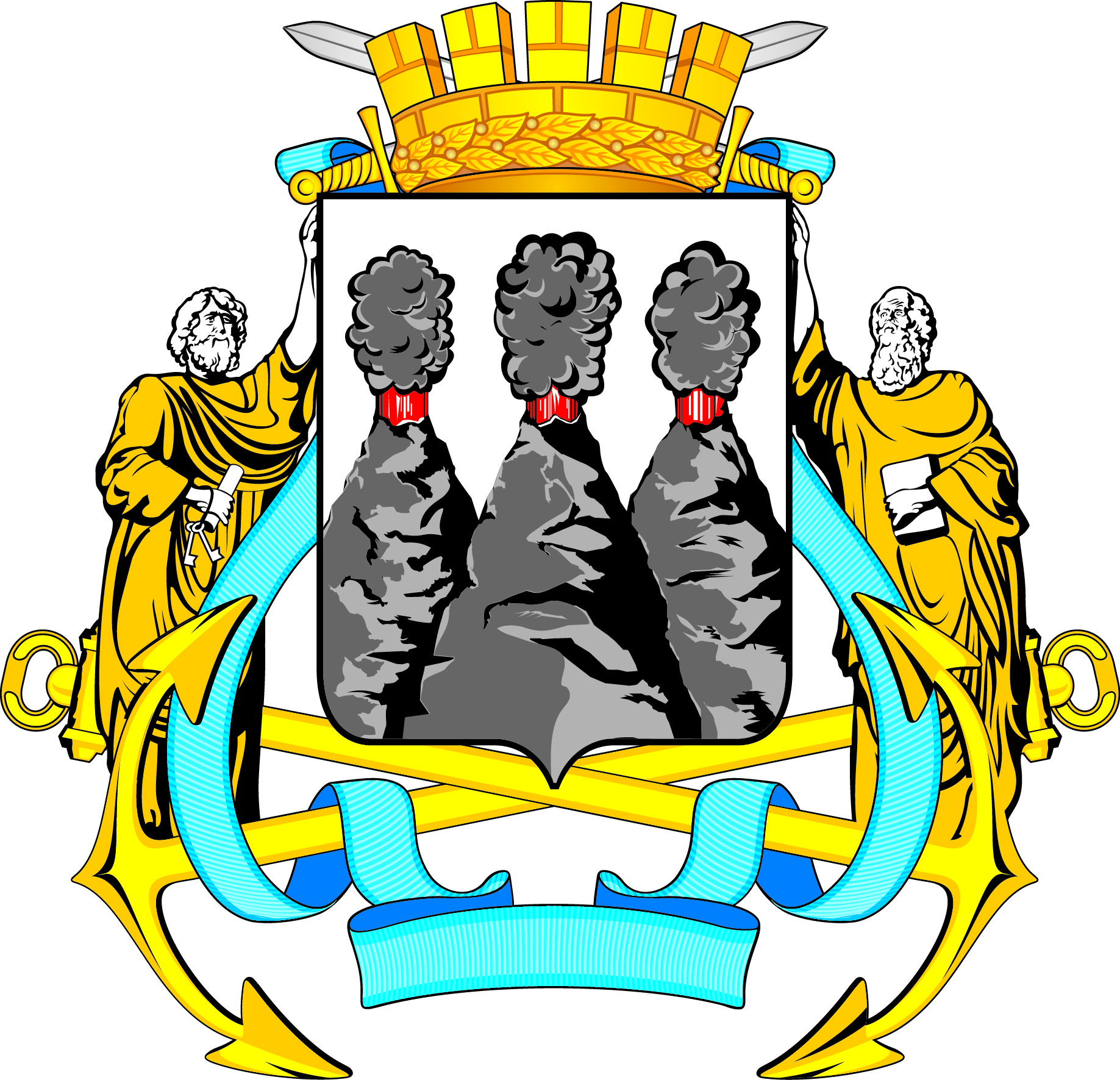 ГЛАВАПЕТРОПАВЛОВСК-КАМЧАТСКОГОГОРОДСКОГО ОКРУГАот  25.08.2015  №  92О награждении Почетной грамотой Главы Петропавловск-Камчатского городского округа Даниловой Н.В.О награждении Почетной грамотой Главы Петропавловск-Камчатского городского округа Даниловой Н.В.